More information about my scientific activity can be found via links below: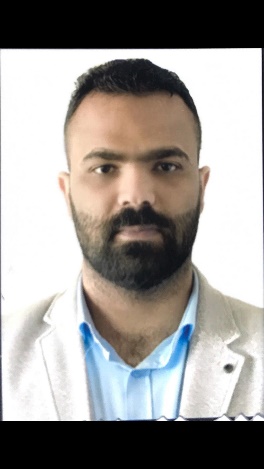 PersonalInformationNationality: IraqiDate of Birth:  28/ 04 / 1995, Diyala-IraqCountry of Residency: IraqH index: 0 (based on the researcher's data)Address: 32001 Baqubah, Diyala Province, IraqNationality: IraqiDate of Birth:  28/ 04 / 1995, Diyala-IraqCountry of Residency: IraqH index: 0 (based on the researcher's data)Address: 32001 Baqubah, Diyala Province, IraqEducationM.Sc. Degree -Department of Electrical and Electronic Engineering - College of Engineering - Dumlupinar University – Turkey(2021).B.Sc. Degree  - Department of Electronic Engineering - College of Engineering - University of Diyala – Iraq (2017).M.Sc. Degree -Department of Electrical and Electronic Engineering - College of Engineering - Dumlupinar University – Turkey(2021).B.Sc. Degree  - Department of Electronic Engineering - College of Engineering - University of Diyala – Iraq (2017).LanguagesEnglish , Turksh, and ArabicEnglish , Turksh, and ArabicProfessional membershipsPublicationsJournal :Professional membershipsPublicationsJournal :Experienced Engineer, member of Iraqi Engineer UnionExperienced Engineer, member of Iraqi Engineer UnionLinkedin 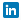 https://www.linkedin.com/in/aali-mohamedd-589178185?trk=contact-infoFacebook 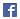 https://www.facebook.com/ali.mohammed.195?mibextid=LQQJ4dOfficial Emailalimn@uodiyala.edu.iq        Google Emailalialjumaili95@gmail.com